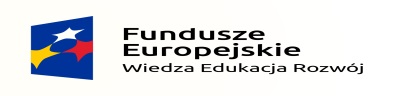 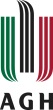 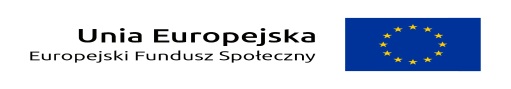 Załącznik nr 5WYKAZ ZREALIZOWANYCH USŁUG NAZWA WYKONAWCY: …………………………………………………….ADRES:…………………………………………………………………………. Składając ofertę w postępowaniu o udzielenie zamówienia publicznego w trybie przetarg nieograniczony na: Usługa organizacji zajęć warsztatowych kształcących kompetencje miękkie "Negocjacje w budownictwie" - Kc-zp.272-199/19, oświadczamy, że w ciągu ostatnich 3 lat przed upływem terminu składania ofert zrealizowaliśmy następujące zamówienia:W załączeniu dokumenty potwierdzające należyte wykonanie usług wyszczególnionych w wykazie.data ……………………….. r.	………………………………………….	podpis osoby/osób upoważnionej/upoważnionych	do reprezentowania WykonawcyL.pPrzedmiot usługiData wykonaniaOdbiorca usługi (nazwa, adres)1234